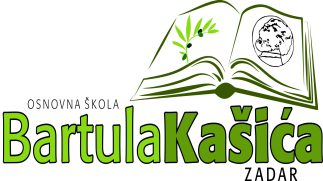 REPUBLIKA HRVATSKAOŠ BARTULA KAŠIĆA Bribirski prilaz 2 ,23 000 ZadarTel:023/321 -397  Fax:023/323-620Email: ured@os-bkasica-zadar.skole.hrKLASA:007-04/23-02/07URBROJ: 2198-1-1-23-02Zadar, 31.kolovoza 2023.g.Na temelju stavka 12. članka 10. Zakona o pravu na pristup informacijama („Narodne Novine“, broj: 25/13, 85/15) objavljuje se:Obavijest o Zaključcima sa sa 24. sjednice Školskog odbora OŠ Bartula Kašića održane elektronskim putem dana 31.kolovoza 2023. godine sa početkom u 09,00 sati	Nazočni članovi odbora su jednoglasno usvojili dnevni red sjednice koji se sastojao od  slijedećih točaka:Usvajanje zapisnika sa prethodne sjedniceDavanje prethodne suglasnosti:- za  prelazak učiteljice razredne nastave u produženom boravku na radno mjesto učiteljice razredne nastave u  redovitom razrednom odjelu- za uvećanje tjednog radnog vremena učiteljice engleskog jezika- za zapošljavanje pomoćnika u nastavi za školsku godinu 2023./2024.    3. Prethodna suglasnost za donošenje Rebalansa Plana nabave za  2023.godinu           4.Donošenje Odluke o raspisivanju javnog natječaja za davanje u zakup prostora škole te imenovanje povjerenstva za provedbu istog Na sjednici Školskog odbora zaključeno je sljedeće:Školski odbor donio  jednoglasno odluku o usvajanju Zapisnika sa prethodne sjednice ŠOŠkolski odbor donio  jednoglasno odluku o davanju prethodne suglasnosti za uvećanje ukupne količine tjednog radnog vremena na 40 sati tjedno za radnicu Kristinu Viduku koja je zaposlena na radnom mjestu učiteljice engleskog jezika sa danom  1.rujna 2023.godine- Školski odbor donio  jednoglasno odluku o davanju prethodne suglasnosti za prelazak radnice Ive Mitrović na upražnjeno radno mjesto učiteljice razredne nastave sa danom  1.rujna 2023.godineŠkolski odbor donio  jednoglasno odluku o davanju prethodne suglasnosti za zapošljavanje pomoćnika u nastavi sa danom 4.rujna 2023. 5.  Školski odbor donio  jednoglasno odluku o donošenju Odluke o raspisivanju javnog natječaja za davanje u zakup prostora škole i imenovanje povjerenstva za provedbu istog u sastavu:1.Marija Kožul, tajnica2.Ante Parić, školski majstor3. Matea Bakmaz, član ŠO iz reda Osnivača  Predsjednica ŠOElza N.Baričić